От: ________________________________________________________Прож. По адресу ____________________________________________________________________________________________________email: _____________________________________________________Кому: Президенту РФКуда:  ул. Ильинка, д. 23, 103132, Москва, РоссияЗаявление.____ мая 2017 года по адресу_________________________________________________были нарушены мои права, и моему имуществу и здоровью  ___________________________________был нанесен ущерб, который оцениваю предварительно в ________________________________рублей и считаю для себя существенным. Считаю, что происшедшее могло явиться следствием халатности должностных лиц, оказанием услуг, не отвечающих стандартам, недолжного действия и бездействия ответственных органов власти, то есть, преступления.Прошу Вас провести проверку по данному вопросу и сообщить мне о результатах.Дата:__________________________________2017Подпись____________________________________Приложения на _____ листах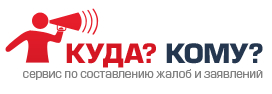 